Le traiteur se réserve le droit modifier le menu suivant le marché14 allergènes à déclaration obligatoire :1	Arachides et produits à base d'arachides2	Céréales contenant du gluten	et produits à base de ces céréales3	Crustacés et produits à base de ces céréales4	Lait et produits à base de lait, y compris le lactose5	Oeufs et produits à base d'oeufs6	Poissons et produits à base de poissons7	Soja et produits à base de soja8	Anhydride sulfureux et sulfites en concentration supérieure à 10mg/kg ou 10mg/litre9	Céleri et produits à base de céleri10	Fruits à coque : amandes, noisettes, noix, noix de cajou, noix de pécan, noix du Brésil, pistaches, noix de Macadamia et noix du Queensland et produits à base de ces fruits11	Graines de sésame et produits à base de sésame12	Graines de lupin et produits à base de graines de lupin13	Mollusques et produits  à base de mollusques14	Moutarde et produits à base de moutardeDu 1 févrDu 4 au 8 Du 11 au 15Du 18 au 22Du 25/2 au 28LUNDI4 Brocolis 9Vol au vent 4SemouleMousse choco 4,5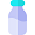 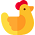 11 St Germain 9Pâtes à la sauceVénitienne 2,1Gruyère râpe4,5Flan caramel4,5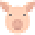 18Brabançon 9Filet de dinde1Trio légumes1Pdt rissolées1Yaourt fruits4,525 Concombres 9Trivelli 2 saucechamp.volaille4,5Fromage râpé 4,5Pudding vanille 4,5MARDI5 Lyonnais9Farfalle 2 sauceBolognaise 1Fromage râpé 4,5Cake4,5,7,10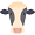 12Poireaux 9Filet poulet1CompotePommes naturefrangipane 4,5,7,1019crécy 9Coquillettes sauceNapolitaine 2Fromage râpé4,5Galette4,5,7,1026Campagne 9Saucisse 1,4,5Princesses 1Pomme natureBiscuit 4,5,7,10JE
U
D
I7 Tomates 9St.h. Ananas 1Carottes 1Pdt sautées 1Clémentines14Andalou 9Pain viande  1,2Poireaux.crème4,5EblyPommes belges21 Tomatres 9Noix de poulet1Pts pois 1Purée 4,5Bananes équitables28 Niçois 9Etuvé à l'aigre doux1RizClémentinesV
ENDREDI1 Verrdurette 9Nugget Poisson 1,6Sauce tomates 1Riz 1Yaourt fruits 4,5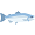 8Cerfeuil 9Mix viande 1endives crème 4,5Purée macaire 4,5Flan vanille4,515Volaille9Rôti de porc 1Haricot beurre 1Purée  4,5Yaourt sucré 4,522 Courgettes 9Burger 1Ch fl, crème 4,5Fromage blanc 4,5Pdt